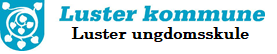 Til elevar i 9.klasse – skuleåret 2020/2021Hospitering i veke 10 (8. og 9.mars)Kompetansemåla i faget utdanningsval seier at elevane skal hospitere i den vidaregåande skulen for å gjere seg kjend og for å få innblikk idet vidaregåande utdanningsløpet. Elevane skal velje linje dei ynskjer å gå på, då prioritere frå 1-3. Dersom ein ikkje finn linja i Sogndal, ta kontakt så prøver me å løyse det slik at ein kan hospitere på andre skular i fylket. Skjemaet må leverast attende med underskrift seinast 1februar. I etterkant skal du jobbe 3 dagar på ein arbeidsstad som kan relaterast til utdanningsprogrammet. Tilbod ved Sogndal vidaregåande skule: __     Bygg- og anleggsteknikk__     Elektro og datateknologi__     Helse- og oppvekstfag__     Idrettsfag__     Restaurant- og matfag__     Sal, service og reiseliv__     Studiespesialiserande__     Teknikk og industrifag__________________                                                ___________________Elev                                                                           FøresettMvh: Mona (tlf: 57685763/99722349, epost: mona.kristin.bukve@luster.kommune.no)